Welcome to Bridge Street Animal Clinic5621 Bridge Street  Fort Worth, Texas  76112      Phone: (817) 457-7387	    Fax: (817) 457-7495CLIENT INFORMATIONMr.      Mrs.      Miss.      Dr.   First Name: ____________________________________________	     Last Name: _____________________________________Mr.      Mrs.      Miss.      Dr.   First Name: ____________________________________________	     Last Name: _____________________________________Address: __________________________________________________________________________________City: _____________________________________________________________ 	 State: _____________	       Zip Code: ____________________Which phone number is the best way to reach you? _________________________________________________E-mail Address (to receive vaccination updates): __________________________________________________________________________________Employer: ______________________________________________                  Occupation: ______________________________Driver’s License No.: ________________________________________________ 	State: _____________ PET INFORMATION 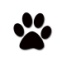 Name of last animal clinic your pet(s) had services performed? ___ _____________________________________     phone: ___________________________Would you like information on pet insurance?         Yes	               No      How did you hear about us? 	      Phonebook: ____________       Internet: ____________       Driving By: ____________                Client: ____________________________________       Other, please specify: ________________________________________We will gladly prepare a written treatment plan if you desire. ALL PROFESSIONAL FEES ARE DUE AT THE TIME SERVICES ARE RENDERED.  All returned checks are subject to a service charge. We accept Cash, Check, Visa, MasterCard, American Express, & Discover.**In order to prevent the spread of infectious diseases, all patients staying in our facility must be current on all vaccinations and free from internal and external parasites. A signature below authorizes this level of preventative care and the appropriate charges will be assessed upon discharge.Signature of client responsible for pet: _______________________________________________ Printed Name: _______________________________________Date: __________________________________________Chart #: ________________________________________Receptionist initials: _____________________________ Mobile: ________________________________________________Work: ________________________________________________    Home: _______________________________________________________Other: ________________________________________________Name: _________________________________   Canine: ______    Feline: ______Breed: _________________________________    Male: _______      Female: ______Color: _____________________     Spayed/Neutered: Yes _______   No ________Birthday (please estimate if unknown): __________________________________Microchip Number: _____________________ Name: _____________________________   Canine: _______    Feline: ______Breed: _____________________________    Male: _______      Female: ______Color: _____________________     Spayed/Neutered: Yes ______  No ______Birthday (please estimate if unknown): _________________________________Microchip Number: _____________________ 